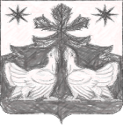 РОСИИЙСКАЯ ФЕДЕРАЦИЯАДМИНИСТРАЦИЯ ЗОТИНСКОГО СЕЛЬСОВЕТА ТУРУХАНСКОГО РАЙОНАКРАСНОЯРСКОГО КРАЯПОСТАНОВЛЕНИЕ19. 10. 2018 г.                            с. Зотино                                        №  69-п
О  мерах по обеспечению безопасности людей  на  водных объектах муниципального образования Зотинский сельсовет   в осенне-зимний период   2018-2019 годов  и весенний период 2019 года.  В целях подготовки к предстоящему осенне-зимнему периоду 2018-2019 годов и весеннему периоду 2019 года, обеспечения безопасности и охраны жизни людей на водных объектах, предотвращения чрезвычайных ситуаций, связанных с гибелью людей на реках и водоёмах Зотинского сельсовета, в соответствии с требованиями Федерального закона Российской Федерации от 06.10.2003 № 131-ФЗ «Об общих принципах организации местного самоуправления в Российской Федерации» в части осуществления мероприятий по обеспечению безопасности людей на водных объектах,  руководствуясь статьями 7, 14, 17 Устава Зотинского сельсовета Туруханского района Красноярского краяПОСТАНОВЛЯЮ:1. Утвердить план мероприятий по охране жизни и здоровья людей на водных объектах Зотинского сельсовета в осенне-зимний период 2018-2019 годов и весенний период 2019 года, согласно приложению.  2. Рекомендовать участковому терапевту, заведующей врачебной амбулатории с.Зотино (Малюковой М.Е.) организовать работу по оказанию медицинской помощи лицам, пострадавшим в результате чрезвычайных ситуаций на водных объектах в осенне-зимний период 2018-2019 годов и весенний период 2019 года в населенных пунктах муниципального образования Зотинский сельсовет.          3. Директору МКОУ «Зотинская СШ» (Трещалов М.Е..) организовать работу:     -по проведению занятий с учащимися образовательного учреждения по соблюдению мер безопасности и правил поведения на воде;-по созданию в образовательном учреждении тематических стендов о правилах поведения на воде.4. Администрации Зотинского сельсовета обеспечить сбор и доведение до заинтересованных служб информации о развитии обстановки, организовать взаимодействие имеющихся сил и средств по предупреждению чрезвычайных ситуаций и обеспечению безопасности населения на водных объектах в осенне-зимний период 2018-2019 годов и весенний период 2019 года.        5.  Считать утратившим силу постановление  от 18.12.2017 № 64-п « О  мерах по обеспечению безопасности людей  на  водных объектах муниципального образования Зотинский сельсовет   в осенне-зимний период 2017-2018 годов  и весенний период 2018 года».       6.  Постановление вступает в силу в день, следующего за днем его официального опубликования в  печатном  издании газете «Ведомости органов местного самоуправления Зотинского сельсовета» и подлежит размещению на официальном сайте администрации Зотинского сельсовета Туруханского района Красноярского края в сети «Интернет»: зотино-адм.рф.       6.    Контроль за исполнением настоящего постановления оставляю за собой.Вр. И.О.Главы Зотинского сельсовета:                                   П. Г. Опарина
Приложение  к постановлению администрации Зотинского сельсовета от 19.10.2018 г. № 69-п.ПЛАНмероприятий по охране жизни и здоровья людей на водных объектах Зотинского сельсовета в осенне-зимний период 2018-2019 годов и весенний период 2019 года№ п/пНаименование мероприятийДата исполненияОтветственные за исполнение1.Рассмотрение на заседаниях комиссии по ЧС и ПБ  вопросов состояния охраны жизни людей на водных объектах2 раза в год  или по мере необходимостиГлава Зотинского сельсовета2.Организация выполнения агитационных профилактических мероприятий по предотвращению несчастных случаев с людьми на водев  течение всего периода администрация Зотинского сельсовета3. Разработка информационных листовок, памяток и рекомендаций по обеспечению безопасности людей на водных объектах на территории Зотинского сельсовета  в  осенне-зимний  период 2018-2019 годов и весенний период 2019 года.в  течение всего периода  администрация Зотинского сельсовета5.Организация работы по оказанию первой медицинской помощи пострадавшим на водепо необходимостиЗотинская врачебная амбулатория6.Организация совместного патрулирования мест традиционного выхода людей на лёдпостоянно в осенне-зимний период 2018-2019 годов и весенний период 2019 годаадминистрация Зотинского    сельсовета совместно  с  ОМВД России по Туруханскому району ПП № 27.Организация мониторинга несчастных случаев, произошедших на воде; обеспечение сбора информации, оповещение и взаимодействие имеющихся сил и средств по вопросам обеспечения безопасности населения на водепостоянно в осенне-зимний период 2018-2019 годов и весенний период 2019 годаМКУ «ЕДДС Туруханского района», администрация Зотинского сельсовета